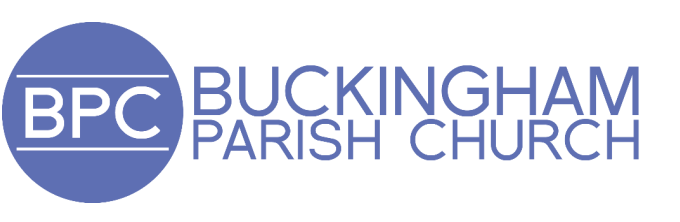 Distribution:MINUTESMeeting of:		Buckingham PCCDate and Time:		Tuesday 6th December, 7.30pm at BPCMr K Croxton (Chair, MOG)Ms V Hughes (PCC: Head of HR)Mr B Roskell (PCC: Head of Stewardship)Mr G Causer (Deanery Synod)Mrs B Jeremy (Deanery Synod)Mr D Squibb (PCC)Mr N Collison (PCC: Head of Fabric)Mr H Morten (PCC: Head of Finance)Mrs P Stanton Saringer (Deanery Synod)Mr M Evans (Churchwarden)Mr A Miscampbell (PCC)Staff TeamMrs S Fox – (PCC Secretary)Mrs R Newell (Deanery Synod)Notice BoardMrs P Fox (PCC)Mr A PallettParish Safeguarding OfficersMr A Gibson (Deanery Synod)Revd Will Pearson Gee (Rector and General Synod)Mr J Grinyer (PCC)Mrs L Piper (PCC)Mr M Hailey (Churchwarden)Revd K Pellereau (Curate)Mr P Hirons (Diocesan & Deanery Synod)Mr M Roskell (PCC: Head of Production)Present:Present:Secretary Mrs Sue Fox (SF)Secretary Mrs Sue Fox (SF)ItemActionAction1Opening PrayerThe meeting opened with a prayer led by WPG.Opening PrayerThe meeting opened with a prayer led by WPG.2Apologies for AbsenceApologies were received from Mrs Pam Fox, Mr Max Hailey, Mrs Ruth Newell and Mr David Squibb.Apologies for AbsenceApologies were received from Mrs Pam Fox, Mr Max Hailey, Mrs Ruth Newell and Mr David Squibb.3Approval of Minutes of PCC Meeting held on 13th September 2022HM proposed the approval of the minutes as an accurate record of the meeting held on 13th September 2022, seconded by NC.  All voted in favour.Approval of Minutes of PCC Meeting held on 13th September 2022HM proposed the approval of the minutes as an accurate record of the meeting held on 13th September 2022, seconded by NC.  All voted in favour.4CorrespondenceCorrespondence received from Lynne Legrove regarding refurbishment of flooring.Fabric and Finance will discuss various options to replace the 22 year old flooring in the lobby area and Tower Room.  A letter of thanks for raising the matter will be sent to Lynne.CorrespondenceCorrespondence received from Lynne Legrove regarding refurbishment of flooring.Fabric and Finance will discuss various options to replace the 22 year old flooring in the lobby area and Tower Room.  A letter of thanks for raising the matter will be sent to Lynne.NC/HM/SFNC/HM/SF5Nomination of AOBHeating of Church during Carol Service, nominated by HM.Nomination of AOBHeating of Church during Carol Service, nominated by HM.6Conflicts of InterestMR and BR declared Conflicts of Interest regarding the appointment of Treasurer.Conflicts of InterestMR and BR declared Conflicts of Interest regarding the appointment of Treasurer.7Appointment of TreasurerME proposed that Tracy Roskell be appointed as ex officio member of the PCC, seconded by KP, all in favour.Companies House and the Diocese will be notified in due course.WPG to ensure PF is thanked for her time as Treasurer at the 2023 APCM.Appointment of TreasurerME proposed that Tracy Roskell be appointed as ex officio member of the PCC, seconded by KP, all in favour.Companies House and the Diocese will be notified in due course.WPG to ensure PF is thanked for her time as Treasurer at the 2023 APCM.WPGWPG8Service Attendance:LP ran through this report, and it was noted by the PCC.The 11am AAW service is the highest of the 11am services.  Online viewing reaches approximately 200 each week.LP will be comparing January 2022 with January 2023.“Energise” has started, and WPG noted that the vision for this service will be re-examined.The PCC thanked LP for preparing this information.Service Attendance:LP ran through this report, and it was noted by the PCC.The 11am AAW service is the highest of the 11am services.  Online viewing reaches approximately 200 each week.LP will be comparing January 2022 with January 2023.“Energise” has started, and WPG noted that the vision for this service will be re-examined.The PCC thanked LP for preparing this information.8Presentation of Safeguarding Annual Report – Jane Wardale and Glynnis EastwoodThere are still three members of the PCC who need to complete their Safeguarding Training, and they will be sent the link once more.The PCC is asked:To consider the information provided in the paperTo review and approve the Parish Safeguarding Policy for 2022-23 (Appendix 1)To review and approve the current Action Plan (Appendix 2)To agree the list of church activities involving children, young people and vulnerable adults (Appendix 3 and 4)To complete Foundation Level safeguarding training if they have not yet done so.To approve the appointment of new volunteers, Simon Morrell and Keith Hagon (para 11)The above points were proposed by AM and seconded by LP.  All voted in favour.Jane and Glynnis were thanked for the huge amount of work they carry out on behalf of the Church.Presentation of Safeguarding Annual Report – Jane Wardale and Glynnis EastwoodThere are still three members of the PCC who need to complete their Safeguarding Training, and they will be sent the link once more.The PCC is asked:To consider the information provided in the paperTo review and approve the Parish Safeguarding Policy for 2022-23 (Appendix 1)To review and approve the current Action Plan (Appendix 2)To agree the list of church activities involving children, young people and vulnerable adults (Appendix 3 and 4)To complete Foundation Level safeguarding training if they have not yet done so.To approve the appointment of new volunteers, Simon Morrell and Keith Hagon (para 11)The above points were proposed by AM and seconded by LP.  All voted in favour.Jane and Glynnis were thanked for the huge amount of work they carry out on behalf of the Church.PSOsPSOs9Warm Spaces Initiative Brian Hubbard is working on this initiative to provide a warm space/tea & coffee/company for those who are unable to heat their homes.  A grant of £5k from Gawcott Solar Farm should be received shortly, to enable someone to be employed by BPC and insured under Churches Together in Buckingham.  Concerns were raised regarding the Warm Spaces not being open in the evening, the current level of need, and Safeguarding issues.If and when the grant is received, PCC will be consulted via email and if approved this project will be progressed.Warm Spaces Initiative Brian Hubbard is working on this initiative to provide a warm space/tea & coffee/company for those who are unable to heat their homes.  A grant of £5k from Gawcott Solar Farm should be received shortly, to enable someone to be employed by BPC and insured under Churches Together in Buckingham.  Concerns were raised regarding the Warm Spaces not being open in the evening, the current level of need, and Safeguarding issues.If and when the grant is received, PCC will be consulted via email and if approved this project will be progressed.1010a)Subgroup Reports:Rector’s UpdatesWPG updated the PCC on how much of his time is dominated by the effects of Bishop Steven’s essay, and lots of pre-General Synod meetings.  WPG was recently interviewed on GB News.   A meeting was held today to discuss the King’s Coronation in May 2023, and preparations are in hand with the Town Council.  Commitments for 2023 are: Alps Chaplaincy in January, Speaker for the Armed Forces Christian Union, Speaker for the Bradford Church’s staycation in March, attending GAFCON in April.12/13 Iranian asylum-seekers are currently attending the 9am service.  An Alpha Course has been started for them, and baptisms will take place on 28th January.Successes:  A good All Soul’s service, Ian Paul’s talks in November, a packed Remembrance Sunday and a lovely Advent Lunch.Alexanders Estate Agents have donated £5k to support the food bank.KP will commence adoption leave in mid February, and will take approximately  one year off.  There will be some “keeping in touch days” where KP would like to come back to help, and WPG would like some of those dates to cover his leave.Subgroup Reports:Rector’s UpdatesWPG updated the PCC on how much of his time is dominated by the effects of Bishop Steven’s essay, and lots of pre-General Synod meetings.  WPG was recently interviewed on GB News.   A meeting was held today to discuss the King’s Coronation in May 2023, and preparations are in hand with the Town Council.  Commitments for 2023 are: Alps Chaplaincy in January, Speaker for the Armed Forces Christian Union, Speaker for the Bradford Church’s staycation in March, attending GAFCON in April.12/13 Iranian asylum-seekers are currently attending the 9am service.  An Alpha Course has been started for them, and baptisms will take place on 28th January.Successes:  A good All Soul’s service, Ian Paul’s talks in November, a packed Remembrance Sunday and a lovely Advent Lunch.Alexanders Estate Agents have donated £5k to support the food bank.KP will commence adoption leave in mid February, and will take approximately  one year off.  There will be some “keeping in touch days” where KP would like to come back to help, and WPG would like some of those dates to cover his leave.10b)Stewardship ReportBR ran through this report, and it was noted by the PCC. Figures are looking good, and people are still giving.Stewardship ReportBR ran through this report, and it was noted by the PCC. Figures are looking good, and people are still giving.10c)Finance ReportHM ran through this report, and it was noted by the PCC. Expenditure is slightly up against budget.  Income is showing a £20k deficit at present.HM proposed that the Finance Budget is approved, seconded by GC, all were in favour.PH suggested that the cash plates are brought back over the Christmas period.Finance ReportHM ran through this report, and it was noted by the PCC. Expenditure is slightly up against budget.  Income is showing a £20k deficit at present.HM proposed that the Finance Budget is approved, seconded by GC, all were in favour.PH suggested that the cash plates are brought back over the Christmas period.10d)Fabric ReportNC ran through the report was noted by the PCC.The subsidence is continuing to be monitored, and no more movement has been detected.  The Church clock has developed a fault.Fabric ReportNC ran through the report was noted by the PCC.The subsidence is continuing to be monitored, and no more movement has been detected.  The Church clock has developed a fault.NCNC10e)Health & Safety:NG reported a couple of incidents where toddlers have injured themselves during Ark.NC to produce a standard letter to hand to parents after such incidents.  Health & Safety:NG reported a couple of incidents where toddlers have injured themselves during Ark.NC to produce a standard letter to hand to parents after such incidents.  NCNC10f)Production Report The report was noted by the PCC.  Production is putting money aside for future large expenses, ie: pillar screen replacements.Production Report The report was noted by the PCC.  Production is putting money aside for future large expenses, ie: pillar screen replacements.10g)MOG ReportsThe reports were noted by the PCC.AM is currently chasing Bucks County Council for the new lease.  The new minibus project is progressing.MOG ReportsThe reports were noted by the PCC.AM is currently chasing Bucks County Council for the new lease.  The new minibus project is progressing.10h)Safeguarding ReportThe report was noted by the PCC.  Those PCC members who have not yet completed the Safeguarding Training will be sent the link.  Safeguarding ReportThe report was noted by the PCC.  Those PCC members who have not yet completed the Safeguarding Training will be sent the link.  SafeguardingSafeguarding112023 ResourcingKeith and Mandy Hagon are heading up Connect Groups, Heidi Buchan continues to run the database and Jo Wigley will place members into the relevant groups.Discipleship meetings will commence in the New Year and have been planned until June.Abi Graham (Children’s Worker) will commence maternity leave in June.  Volunteers are sought  to cover Abi’s Ministry areas.  WPG to consider SHP covering.2023 ResourcingKeith and Mandy Hagon are heading up Connect Groups, Heidi Buchan continues to run the database and Jo Wigley will place members into the relevant groups.Discipleship meetings will commence in the New Year and have been planned until June.Abi Graham (Children’s Worker) will commence maternity leave in June.  Volunteers are sought  to cover Abi’s Ministry areas.  WPG to consider SHP covering.12Car ParkingNon church goers continue to park on the private land around Church.  WPG to speak to Paddy Collins with a view to locking the gates.AM to draft a letter to repeat offenders.Car ParkingNon church goers continue to park on the private land around Church.  WPG to speak to Paddy Collins with a view to locking the gates.AM to draft a letter to repeat offenders.WPGAMWPGAM13Staff Pay IncreaseWPG and VH have met to discuss staff pay levels, and all positions have now been graded.All staff to receive a pay increase between 3% and 10%, from January 2023, with a review in June.VH proposed the staff increases be implemented, seconded by ME.  All were in favour.VH to produce letters before Christmas, if possible.Staff Pay IncreaseWPG and VH have met to discuss staff pay levels, and all positions have now been graded.All staff to receive a pay increase between 3% and 10%, from January 2023, with a review in June.VH proposed the staff increases be implemented, seconded by ME.  All were in favour.VH to produce letters before Christmas, if possible.VHVH14Jo Wigley Appointment PSS proposed that Jo Wigley’s title be changed to “Associate Minister for Pastoral Care”, seconded by LP, all in favour.  Jo will be ordained in June 2024.  WPG & VH to review Jo’s job description.Jo Wigley Appointment PSS proposed that Jo Wigley’s title be changed to “Associate Minister for Pastoral Care”, seconded by LP, all in favour.  Jo will be ordained in June 2024.  WPG & VH to review Jo’s job description.WPG & VHWPG & VH15Weekend Away 2024Kents Hill Place in Milton Keynes will be the venue for 2024.Weekend Away 2024Kents Hill Place in Milton Keynes will be the venue for 2024.16Oxford Good Stewards Trust:This agenda item is to be discussed on a separate occasion, and a doodle poll will be sent to ascertain PCC members availability.PH asked if the decision to join the Oxford Good Stewards Trust is made by the PCC or the wider congregation, WPG confirmed it is a PCC decision.Oxford Good Stewards Trust:This agenda item is to be discussed on a separate occasion, and a doodle poll will be sent to ascertain PCC members availability.PH asked if the decision to join the Oxford Good Stewards Trust is made by the PCC or the wider congregation, WPG confirmed it is a PCC decision.SFSF17Any Other BusinessHM requested the church be warm for all the upcoming Carol Services.  WPG to ensure this is done.The use of Communion Cups along with the Common Cup will be continued and reviewed in Summer 2023.Any Other BusinessHM requested the church be warm for all the upcoming Carol Services.  WPG to ensure this is done.The use of Communion Cups along with the Common Cup will be continued and reviewed in Summer 2023.WPGWPG18Date of Next MeetingTuesday 14th March 2023, 7.30pm at Church.Date of Next MeetingTuesday 14th March 2023, 7.30pm at Church.19WPG closed the meeting in prayer at 9.35pm.WPG closed the meeting in prayer at 9.35pm.